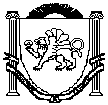 АДМИНИСТРАЦИЯЗуйского сельского поселенияБелогорского районаРеспублики КрымП О С Т А Н О В Л Е Н И ЕВ целях обеспечения благоприятных условий жизнедеятельности населения муниципального образования Зуйское сельское поселение Белогорского района Республики Крым, руководствуюсь частями 2,3 статьи 16 Жилищного кодекса Российской Федерации от 29.12.2004 года №188-ФЗ, пунктом 2 части 2 статьи 49 Градостроительного кодекса Российской Федерации от 29.12.2004 года №190-ФЗ, в соответствии с Федеральным законом от 06 октября 2003 года №131-ФЗ «Об общих принципах организации местного самоуправления в российской Федерации, на основании Устава муниципального образования Зуйское сельское поселение Белогорского района Республики Крым Администрация Зуйского сельского поселения Белогорского района Республики Крым,п о с т а н о в л я е т:1. Утвердить Порядок определения статуса жилого дома блокированной застройки на территории муниципального образования Зуйское сельское поселение Белогорского района Республики Крым (прилагается).2. Опубликовать настоящее постановление на «Портале Правительства Республики Крым» в информационно-телекоммуникационной сети «Интернет», (раздел муниципальные образования Белогорского района), обнародовать настоящее постановление путем размещения на информационном стенде в административном здании Зуйского сельского поселения.3. Постановление вступает в силу со дня его принятия.4. Контроль за исполнением постановления оставляю за собой.СОГЛАСОВАНО:Ознакомлены:Менчик М.И.Ведущий специалист сектора по правовым (юридическим) вопросам, делопроизводству, контролю и обращениям гражданПриложение к постановлению администрации Зуйского сельского поселения Белогорского района Республики Крым от 06.12.2019 года №193ПОРЯДОКопределения статуса жилого дома блокированной застройки на территории муниципального образования Зуйское сельское поселение Белогорского района Республики Крым1. Общие положения1.1. Настоящий порядок направлен на определение статуса жилого дома блокированной застройки на территории муниципального образования Зуйское сельское поселение Белогорского района Республики Крым.1.2. Используемые термины и понятия:- жилой дом- индивидуально- определенное здание, которое состоит из комнат, а также помещений вспомогательного использования, предназначенных для удовлетворения гражданами бытовых и иных нужд, связанных с их проживанием в таком здании.- многоквартирный жилой дом- совокупность двух и более квартир, имеющие самостоятельные выходы либо на земельный участок, прилегающий к жилому дому, либо в помещении общего пользования в таком доме. Многоквартирный дом содержит в себе элементы общего имущества собственников помещений в таком доме в соответствии с жилищным законодательством.- под «жилым домом блокированной застройки» понимаются жилые дома с количеством этажей не более чем три, состоящие из нескольких блоков, количество которых не превышает десять и каждый из которых предназначен для проживания одной семьи, имеет общую стену (общие стены) без проемов с соседним блоком или соседними блоками, расположен на отдельном земельном участке и имеет выход на территорию общего пользования.- заявитель- физическое или юридическое лицо, являющееся собственником жилья.2. Признаки блокированного жилого дома2.1. Жилой дом признается блокированным домом при наличии следующих отличительных признаков:- состоит из нескольких блоков, количество которых не превышает десять, каждый из которых предназначен для проживания одной семьи;- количество этажей не более чем три;- имеет общею стену (общие стены) без проемов с соседним блоком или соседними блоками;- расположен на отдельном земельном участке с выходом на территории общего пользования;- отсутствуют помещения общего пользования;- имеет самостоятельные (автономные) системы инженерного обеспечения;- не имеет общие с соседними жилыми блоками чердаки, подполья, шахты коммуникации, а также помещения, расположенные над или под другими жилыми блоками.2.2. В случае отсутствия автономного инженерного обеспечения в жилом доме, для признания его блокированным, по желанию собственников жилья, возможно проведение работ по инженерному переоборудованию жилого дома, за счет средств собственников жилья.3. Порядок подачи заявления о намерении изменения статуса жилого дома на жилой дом блокированной застройки3.1. Заявители направляют в администрацию Зуйского сельского поселения Белогорского района Республики Крым (далее- Администрация) заявление о намерении изменения статуса жилого дома и признанием его жилым домом блокированной застройки (форма заявления – приложение №1).3.2. Заявление подается совместно от всех собственников жилого дома. От имени собственниками может выступать уполномоченное собственников лицо, действующее по нотариально удостоверенной доверенности.3.3. Заявление должно содержать:- при обращении юридического лица: полное и сокращенное название юридического лица в соответствии с учредительными документами, ИНН, ОГРН, юридический и почтовый адрес;- при обращении физического лица: фамилию, имя, отчество, адрес места жительства гражданина;- сведения о жилом доме, в отношении которого Заявитель просит изменить статус жилого дома.3.4. К заявлению прилагаются:- копия документов на право собственности на жилые помещения;- технический паспорт и (или) технический план на бумажном носителе, заверенный подписью и печатью кадастрового инженера;- документы, подтверждающие фактическое проведение реконструкции объекта (при необходимости).4. Порядок подготовки документа об изменении статуса жилого дома4.1. Администрация в месячный срок, с момента представления заявителями заявления и документов, указанных в подпункте 3.4. настоящего Порядка, рассматривает документы и подготавливает проект постановления об изменении статуса жилого дома на жилой дом блокированной застройки при наличии признаков блокированного дома, согласно подпункту 2.1. настоящего Порядка, с присвоением адреса каждому блоку. Специалисты Администрации совместно осуществляют выезд по адресу, указанному в заявлении по смене статуса жилого дома на предмет обследования строения. После выезда составляется акт обследования жилого дома с приложением фотоматериалов. Акт составляется в трех экземплярах (форма акта осмотра- приложение №2).4.2. При принятии решения органом местного самоуправления о признании жилого дома домом блокированной застройки учитывается, что существующее здание может быть изменено в результате его реконструкции, в таком случае заявителю необходимо предоставить разрешительные документы на реконструкцию.4.3. После принятия постановления Администрации о признании жилого дома домом блокированной застройки Администрация направляет данное постановление в Государственный комитет по государственной регистрации и кадастру Республики Крым для внесения соответствующих сведений о здании в реестр объектов недвижимости Единого государственного реестра недвижимости.4.4. Заявителю может быть отказано в изменении статуса жилого дома блокированной жилой застройки:-  в случае отсутствия признаков блокированного жилого дома, перечисленных в подпункте 2.1. настоящего Порядка;- заявителем представлены не все документы, предусмотренные подпунктом 3.4. настоящего Порядка;- жилой дом расположен в границах земельного участка, предназначенного в соответствии с документами территориального планирования для размещения объекта федерального значения (объекта регионального значения, объекта местного значения) или в границах земельного участка, предназначенного в соответствии с документацией по планировке территории для изъятия земельных участков для государственных или муниципальных нужд, а также в границах территории, предназначенной для осуществления деятельности по комплексному и устойчивому развитию территории.Приложение №1к Порядку определения статуса жилого дома блокированной застройки на территории муниципального образования Зуйское сельское поселение Белогорского района Республики КрымПредседателю Зуйского сельского совета- главе администрации Зуйского сельского поселения Белогорского района Республики Крым________________________________(Ф.И.О. должностного лица)От _____________________________________________________________Паспорт: ________________________________________________________Адрес регистрации заявителя:________________________________________________________________________________________________Почтовый адрес/ адрес электронный почты: __________________________________________________________________________________________Телефон: ________________________ЗАЯВЛЕНИЕо призвании жилого дома домом блокированной жилой застройкиПрошу признать жилой дом, расположенный по адресу: ________________________________________________________________________________________________________________________________________________________жилым домом блокированной застройки.Настоящим выражаю согласие на обработку моих персональных данных сектором по вопросам муниципального имущества, землеустройства и территориального планирования Администрации.Перечень действий с персональными данными, на совершение которых дается согласие, общее описание используемых оператором способов обработки:1. Получения персональных данных у субъекта персональных данных, а также у третьих лиц;2. Хранение персональных данных (в электронном виде и на бумажном носителе);3. Уточнение (обновление, изменение) персональных данных;4. Использование персональных данных сектором по вопросам муниципального имущества, землеустройства и территориального планирования Администрации в связи с оказанием муниципальной услуги.5. Передача персональных данных субъекта в порядке, предусмотренном законодательством Российской Федерации. Настоящее согласие является бессрочным. Порядок отзыва настоящего согласия- по личному заявлению субъекта персональных данных._____________________________(дата)Приложение №2к Порядку определения статуса жилого дома блокированной застройки на территории муниципального образования Зуйское сельское поселение Белогорского района Республики КрымАКТ ОСМОТРАжилого дома по признанию дома блокированным либо многоквартирным на территории муниципального образования Зуйское сельское поселение Белогорского района Республики КрымУчастники осмотра:Объект осмотра:Жилой дом по адресу: _________________________________________________В результате осмотра установлено:Вывод:Приложение:Фотоматериалы, выполненные _________________________________________Подписи участников осмотра:Акт составлен в трех экземплярах: два собственникам квартир, один в архив администрации Зуйского сельского поселения Белогорского района Республики Крым.06 декабря 2019 годапгт. Зуя№193 Об утверждении Порядка определения статуса жилого дома блокированной застройки на территории муниципального образования Зуйское сельское поселение Белогорского района Республики КрымПредседатель Зуйского сельского совета-глава администрации Зуйского сельского поселенияА. А. ЛахинЗаведующий сектором по вопросам муниципального имущества, землеустройства и территориального планированияЗаведующий сектором по вопросам финансирования и бухгалтерского учетаС.В. КириленкоМ.В. ДамаскинаЗаведующий сектором по правовым (юридическим) вопросам, делопроизводству, контролю и обращениям гражданМ.Р. МеметоваВедущий специалист сектора по вопросам муниципального имущества, землеустройства и территориального планированияВ.А. БорисоваВедущий специалист сектора по вопросам муниципального имущества, землеустройства и территориального планированияЛ.С. СемеруньПриложение:1. Копия документа, удостоверяющего личность заявителя.2. Копия документа, подтверждающего право собственности на жилые помещения.3. Технический паспорт и (или) технический план на бумажном носителе, заверенный подписью и печатью кадастрового инженера.4. Разрешение на ввод объекта в эксплуатацию после проведенной реконструкции объекта, в случае ее проведения.Заявитель:______________________(Ф.И.О.)_____________________(подпись)_________________________________________________(адрес строения)(дата осмотра)1._______________________________________________________________(Ф.И.О., должность)2._______________________________________________________________(Ф.И.О., должность)3._______________________________________________________________(Ф.И.О., должность)4._______________________________________________________________(Ф.И.О, собственник либо представитель собственника)5._______________________________________________________________(Ф.И.О. собственник либо представитель собственника)___________________________________________________________________________________________________________________________________________________________________________________________________________________________________________________________________________________________________________________________________________________________________________________________________________________________________________________________________________________________________________________(подпись)(Ф.И.О.)_____________________________________(подпись)(Ф.И.О.)_____________________________________(подпись)(Ф.И.О.)_____________________________________(подпись)(Ф.И.О.)_____________________________________(подпись)(Ф.И.О.)